На территории Белгородской области запущена работа мобильного приложения «Куратор семьи», предназначенного для семей участников СВО и для семей граждан пострадавших в результате обстрелов со стороны ВСУ.

Данное приложение позволяет гражданину обратится непосредственно к специалисту, курирующего его семью, по любому вопросу/проблеме(не только в сфере социальной защиты населения, но и прочих сфер жизни семьи), вести диалог в рамках обращения с Куратором, и также позволяет получать важные информационные уведомления.

Данное приложение работает только на мобильных устройствах, функционирующих на ОС Android.

Приложение отсутствует в открытых магазинах приложений, соответственно установка производится из скачанного на нашем сайте https://shebsoc.ru/.
Перед установкой приложения, установочный apk файл необходимо любым возможным способом передать на устройство, на котором будет работать приложение (Скачав с сайта непосредственно на устройство, передав по интерфейсному кабелю, переслав в имеющийся мессенджер или на электронную почту). После этого установка происходит стандартным способом, в случае если приложение запросит разрешение на какие-то операции, их необходимо обязательно предоставить, в частности разрешить установку установку приложений из сторонних источников.

Для получения пароля необходимо обратится в Управление социальной защиты населения администрации Шебекинского городского округа лично или по телефону +7(47248)2-23-81.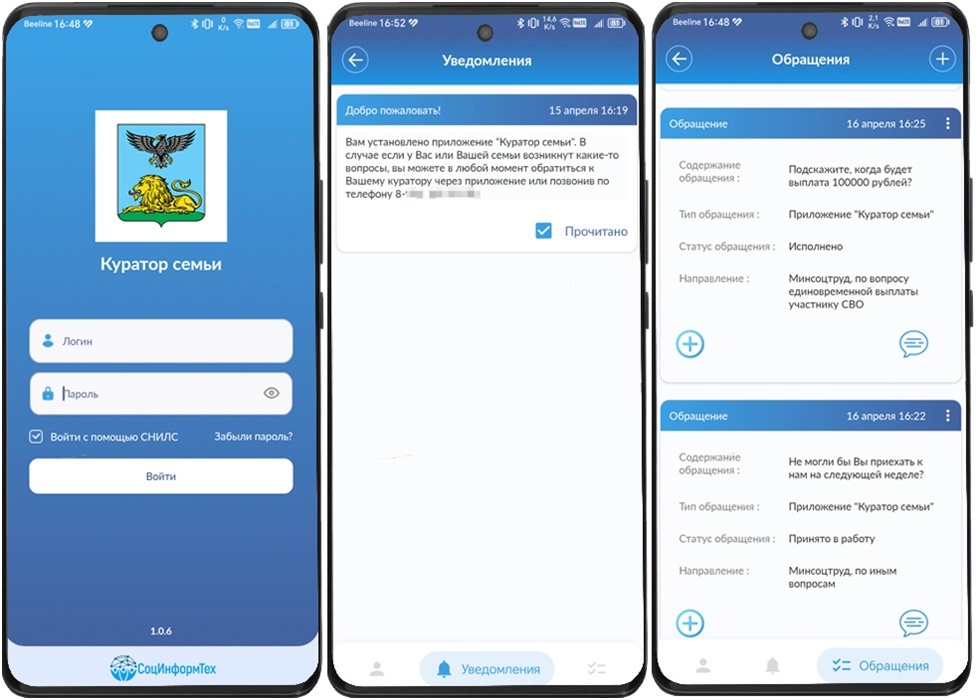 